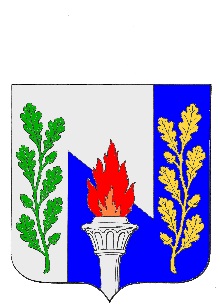 Тульская областьМуниципальное образование рабочий поселок ПервомайскийЩекинского районаСОБРАНИЕ ДЕПУТАТОВРешениеО внесении изменений в Решение Собрания депутатов МО р.п. Первомайский Щекинского района от «19» декабря 2017 года №56-214 «О бюджете муниципального образования рабочий поселок Первомайский Щекинского района на 2018 годи на плановый период 2019 и 2020 годов»от 21 декабря 2018 года 							№ 77-379В соответствии со статьями27, 51 Устава муниципального образования рабочий поселок Первомайский Щекинского район, статьей 25 «Положения о бюджетном процессе в муниципальном образовании рабочий поселок Первомайский», Собрание депутатов муниципального образования рабочий поселок Первомайский РЕШИЛО:Статья 1. Внести в Решение Собрания депутатов МО р.п. Первомайский Щекинского района от 19.12.2017 года №56-214 «О бюджете муниципального образования рабочий поселок Первомайский Щекинского района на 2018 годи на плановый период 2019 и 2020 годов» следующие изменения:часть 1 статьи 1 изложить в следующей редакции:«1. Утвердить основные характеристики бюджета муниципального образования рабочий поселок Первомайский Щекинского района (далее – бюджет муниципального образования) на 2018 год:1) общий объем доходов бюджета муниципального образования в сумме 96 745,9 тыс. рублей;2) общий объем расходов бюджета муниципального образования в сумме 121 959,3 тыс. рублей;3) дефицит бюджета муниципального образования в сумме 25 213,4 тыс. рублей.»часть 1 статьи 4 изложить в новой редакции:«1. Утвердить объем межбюджетных трансфертов, получаемых из бюджета МО Щекинский район в 2018 году в сумме 2 505,0 тыс. рублей, в 2019 году в сумме 1 380,1 тыс. рублей, в 2020 году в сумме 1 419,5 тыс. рублей»часть 2 статьи 5 дополнить абзацами следующего содержания:«Расчетный объем межбюджетных трансфертов на реализацию передаваемого полномочия по  направлению уведомления о соответствии указанных в уведомлении о планируемых строительстве или реконструкции объекта индивидуального жилищного строительства или садового дома (далее - уведомление о планируемом строительстве) параметров объекта индивидуального жилищного строительства или садового дома установленным параметрам и допустимости размещения объекта индивидуального жилищного строительства или садового дома на земельном участке, уведомления о несоответствии указанных в уведомлении о планируемом строительстве параметров объекта индивидуального жилищного строительства или садового дома установленным параметрам и (или) недопустимости размещения объекта индивидуального жилищного строительства или садового дома на земельном участке, уведомление о соответствии или несоответствии построенных или реконструированных объектах индивидуального жилищного строительства или садового дома требованиям законодательства о градостроительной деятельности при строительстве или реконструкции объектов индивидуального жилищного строительства или садовых домов на земельных участках, расположенных на территориях муниципального образования определить путем расчета в размере 10 процентов фонда оплаты труда двух муниципальных служащих (начальника отдела и консультанта) администрации Щекинского района с учетом действующего законодательства по состоянию на 1 октября 2018 года и в размере пяти процентов от фонда оплаты труда на приобретение расходных материалов, необходимых для реализации полномочия, с учетом срока реализации полномочия (2 месяца).Распределение расчетного объема межбюджетных трансфертов между муниципальными образованиями Щекинского района осуществляется пропорционально количеству документов, подготовленных в 2017 году.»часть 1 статьи 6 изложить в новой редакции:«1. Утвердить общий объем бюджетных ассигнований бюджета муниципального образования на исполнение публичных нормативных обязательств на 2018 год в сумме 80,0 тыс. рублей, на 2019 год в сумме 50,0 тыс. рублей и на 2020 год в сумме 50,0 тыс. рублей».часть 1 статьи 15 изложить в новой редакции:«1. Установить, что остатки средств бюджета муниципального образования на начало текущего финансового года (за исключением остатков средств, поступивших из других бюджетов бюджетной системы и государственных (муниципальных) организаций, муниципального дорожного фонда), в сумме 100,0 тыс. рублей могут направляться в текущем финансовом году на покрытие временных кассовых разрывов.Установить, что остатки средств бюджета муниципального образования на начало текущего финансового года в сумме 25 213,4 тыс. рублей направляются в текущем финансовом году:- на оплату кредиторской задолженности по бюджетным обязательствам в пределах доведенных лимитов 2017 года в сумме 142,0 тыс. рублей; - на увеличение бюджетных ассигнований текущего финансового года в сумме 25 070,4 тыс. рублей;- на реализацию проекта «Формирование современной городской среды» в сумме 1,0 тыс. рублей (остаток безвозмездных поступлений от денежных пожертвований, предоставляемых негосударственными организациями и физическими лицами)».Приложения 5, 7, 9, 12, 14 изложить в редакции приложений 1, 2, 3, 4, 5, к настоящему Решению.Настоящее Решение подлежит опубликованию в информационном бюллетене «Первомайские вести» и разместить на официальном сайте МО р.п. Первомайский Щекинского района http://pervomayskiy-mo.ru. Решение вступает в силу со дня официального опубликования.Статья 2.Вступление в силу настоящего РешенияГлава муниципального образования рабочий поселок Первомайский Щекинского районаМ. А. Хакимов